Domácí přípravaZná to asi většina pracujících rodičů – odpoledne vyzvednete dítě ze školy, utíkáte společně domů, tam musíte zvládnout nejen domácí povinnosti, ale také domácí úkoly a další přípravu do školy. A někdy je právě tato činnost problémem, protože Vašemu školákovi se často do toho nechce, nebo je unavené či není dostatek času. Základem spolupráce je komunikace. Věřím, že jste unavení z práce a máte spoustu svých starostí, ale pokuste se najít sílu a ptejte se. Dítě je plné dojmů. Zejména prvňáčci překypují novými zážitky a mají potřebu je sdílet. A s kým jiným, než se svojí mámou nebo svým tátou. Nebojte se proto zeptat svého školáka, jak se mělo ve škole, co se učili nového, co říkala/l paní/pan učitelka/učitel na vypracovaný úkol, jestli se dozvědělo něco zajímavého, jak se měl kamarád. Nejen že budete prohlubovat vzájemnou důvěru, když dáte najevo svůj zájem o dítě, ale budete tak cvičit jeho paměť a schopnost slovního vyjadřování, podněcovat myšlenkové pochody.Cíl domácí přípravyje každodenní a nedílnou součástí přípravy žáka do školy, je doplňkem výuky, která proběhla ve vyučovací hodině, nebo přípravou na vyučovací hodinu následujícíje pro dítě velmi důležitá a buduje jeho odpovědnost za plnění si svých povinnostímá pomoci dítěti dosáhnout co nejlepších výsledků ve výuce či eliminovat jeho neúspěšnostzačíná již ve škole – ještě v den výkladu učební látky ve školevychází z individuálních schopností a dovedností Vašeho dítěte i Vašichrozvíjí jeho schopnost organizovat si vlastní časrozvíjí jeho schopnost samostatně se učitposkytuje dítěti individuální čas na promyšlení nově získané informaceposkytuje zpětnou vazbu, zda Vaše dítě učivo pochopiloPrůběh domácí přípravyKaždé učení začíná stanovením cíle – Zjistěte, zda má dítě úkol (zeptat se + zkontrolovat v úkolníčku) a podle toho rozvrhněte čas, který máte k dispozici. Pokud se dítěte zeptáte „co máte dnes za úkoly“ nebo „co bylo dnes ve škole“ a ono odpoví „nic“, neznamená to, že se nebude připravovat.Napište domácí úkoly.Zopakujte si nové učivo.Zaměřte se na procvičení, co dítěti nejde.Připravte aktovku na další den.Zásady a podmínky domácí přípravyAby vedla domácí příprava ke zdárnému cíli, je potřeba dodržovat určitý řád a pořádek. Stanovte si pevný režim dne, čas na přípravu do školy, hru, spánek atd. Budete se muset obrnit pořádnou dávkou trpělivosti, protože naučit dítě dělat věci, které ho nemusí vždy bavit, není žádná hračka. Jak to zařídit, aby se tyto pravidelné povinnosti nestaly strašákem a zabraly co nejméně energie všem zúčastněným stranám a zároveň přinesly co nejlepší výsledky.K tomu můžete Vašemu dítěti pomoci zejména Vy, rodiče. Svým příkladem, Vaším chováním, ale také nedirektivním směřováním dítěte k určitému cíli – osvojit si zásady správného učení a domácí přípravy. Dítě by se mělo učit nejen kvůli zkoušení ve škole. Mělo by vědět, že osvojené poznatky využije i v běžném životě. Učení není pouze osvojování si nových poznatků a vědomostí. Učení provází veškerou hru, práci a jednání člověka.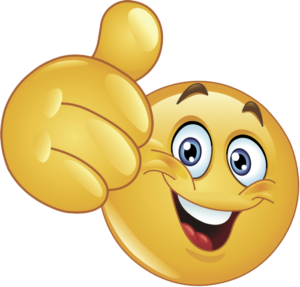 Co říci závěremZkrátka, nejlépe pomůžete dítěti tím, že mu nastavíte pevné návyky a pravidla a budete mu pomocníkem, v žádném případě však nedělejte jeho práci místo něj. Pokuste se společně v dětech podporovat a rozvíjet zdravé sebevědomí, odvahu, smělost, zároveň i respekt k dospělým, naučte je kamarádskému a slušnému chování. Každý den si s Vaším školákem vyprávějte nebo spolu čtěte, hrajte hry, stačí opravdu chvilka. Trpělivě odpovídejte na jeho otázky, pomůžete mu tak nenásilnou formou rozvíjet jeho rozumové vnímání, slovní vyjadřování, soustředěnost, pozornost. Každý den své dítě pochvalte i za drobné úspěchy. Snažte se nezlobit se, když se mu ve škole něco nedaří. Hledejte cestu, jak neúspěchy odstranit.Britské televizní programy o rodičovství: V jednom táta a máma chodí do školy, aby uměli pomoct dětem s úkoly23. dubna 2018 autor: Jitka PolanskáNěkdy škola nedělá pro děti dost. Ale dost často pro ně nedělají dost vlastní rodiče. Mnozí učitelé jsou nuceni nahrazovat dětem to, co v rodině chybí, až do svého vyčerpání. Jedna britská televizní reality show dobře nasvítila fakt, jak moc školní prospěch dítěte souvisí s rodinným prostředím: rodiny si vyměnily děti a těm, které přišly k lépe pečujícím rodičům, se hned zlepšily školní výsledky. A to, i když byly u „cizích“. Co s tím? Jak pomoci rodičům nastavit správnou výchovu? A má se o to společnost starat?Celý článek na:https://www.rodicevitani.cz/rodina-a-skola/domaci-priprava/britske-televizni-programy-zabavne-o-rodicovstvi-v-jednom-tata-a-mama-chodi-znovu-do-skoly-aby-umeli-pomoct-detem-s-domacimi-ukoly/